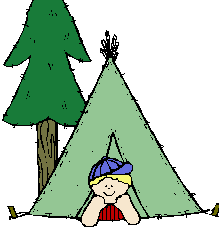 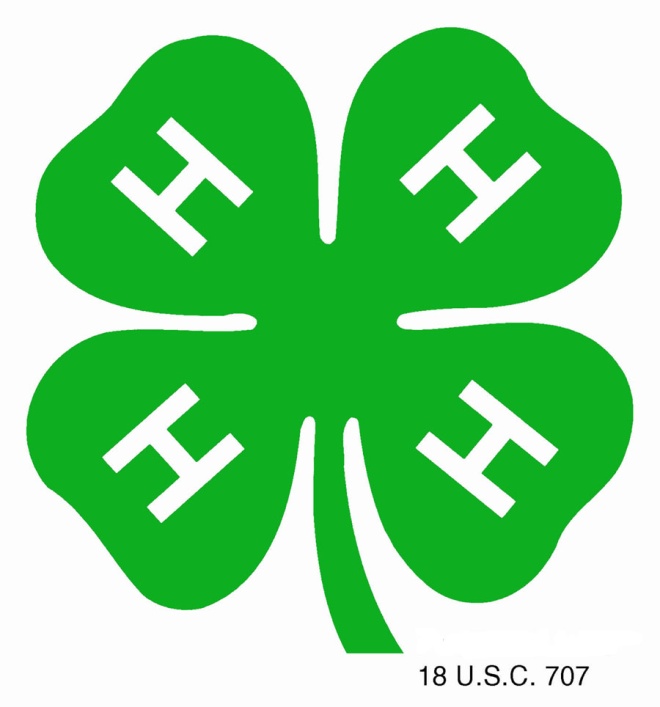 Delta County 4-H presentsNoon Friday, July 15th to  noon Sunday, July 17thTwin Springs Group Sites Campground                                                           Ages 10 – 17                                                      Delta County Rate$35.00 per youth Family Rate: $35.00 per person for the first two members $10.00 for each additional family member  Non 4-H Member Fee – Additional $10 per person Make Checks payable to Delta county 4-H councilNO REFUNDSName____________________________ Age____ Sex   F ___    M ___ T-Shirt Size (adult sizes) ____ I have the following skills__________________    _________________      __________________     ____________________Current 4-H Member? Yes ____ No _____ Name of 4-H Club _________________________________  Grade____  Are you of Hispanic Ethnicity?  Yes ___ No___Race:	___White ____ Asian ____ African American ____ Native American ____Other (specify_____)Residence:  _____Farm _____ Rural   ______ TownName: ___________________________________Phone:_______________ Cell Phone ____________Email: __________________________________Address:______________________________    City: ___________________State: _____   Zip:______We waive any claim for liability and hereby release Michigan State University Extension from any claim or demand for injury to persons or property which may occur during Outdoor Living Skills Camp.Pertinent information about our child/children such as medications, allergies, (including food restrictions) or special accommodations needed: _______________________________________________________________________________________________________________________________________Emergency Contact: ____________________________ Phone: _____________Cell Phone__________I authorize    to record and photograph my child’s image and/or voice for use by  or its assignees in research, educational and promotional programs.  I understand and agree that these audio, video film and/or print images may be edited, duplicated, distributed, reproduced, broadcast and/or reformatted in any form and manner without payment of fees, in perpetuity._________________________________________________		____________________________Signature							DatePLEASE COMPLETE THE BACK OF THIS FORM  ON OR BEFORE JULY 11, 2016          And return it to MSU Extension 2840 College Ave, Escanaba MI  49829Ages 10 – 17$35.00 per youth Family Rate:  $35.00 per person for the first two members  $10.00 per each additional family member  Non 4-H Member Fee – Additional $10 per personMake Checks payable to delta county 4-h councilnO rEFUNDSDelta County 4-H Outdoor Skills Survivor Camp Michigan 4-H Code of Conduct for 4-H Activities: Positive behavior is a key expectation for youth and adults participating in 4-H activities – behavior that reflects trustworthiness, respect, responsibility, fairness, caring and citizenship. Participants are expected to follow all workshop and event guidelines. Theft, vandalism, the use of illegal drugs and alcohol, inappropriate or threatening behavior that violates the rights of others, and other such offenses are strictly prohibited, and anyone involved with these offenses will immediately be sent home at his or her own expense. If it is determined by 4-H staff or persons in charge of the activity that the offense warrants it, the offender will be turned over to the proper authorities.Participation in Michigan 4H programs is subject to the observance of the program rules. Any participant who knowingly violates this Code of Conduct is subject to discipline, up to and including removal from the activity he or she is participating in (at his or her own expense). Determination of disciplinary action shall be done with input from the volunteers and staff overseeing the program or activity. Final decisions aboutdiscipline will be made by the MSU Extension staff.Michigan 4-H members will:Show respect for, and cooperate with, fellow members, volunteers and staff.Follow 4-H policies and procedures when participating in any 4-H sponsored event.Under no circumstances, commit or threaten violence toward any individual, group or the program. Under no circumstances, possess, sell or consume alcohol or possess, sell or use controlled substancesat an MSU Extension 4-H youth activity or event.Under no circumstances, attend or participate in an MSU Extension 4-H youth activity or event under the influence of alcohol and/or controlled substances including tobacco, electronic cigarettes, etc.Under no circumstances, bring dangerous or unauthorized materials (such as explosives, weapons, or similaritems) to an MSU Extension 4-H youth activity or event.Abstain from harassment or bullying of another participant, volunteer or staff member (either in            face to face interactions, through social media or other communication venues), particularly            when the behavior is disrespectful or regards a person’s  gender, race, age, sexual orientation,            religion, national origin, disability or appearance.Not cheat or falsely represent efforts related to 4-H project activities. I have read and I understand the Michigan 4-H Youth Code of Conduct. I agree to abide by the rules stated above. I understand I may be removed as a participant from the activity or program, if I fail to follow these rules.________________________________________________________________        ________________(Participant signature)                                                                                          (date)
4-H Youth Programs Permission/Health AuthorizationI wish for my child to participate in this activity.  I acknowledge that my child is in good health and good physical condition.  I understand that there are risks inherent in any physical activity.  I assume the risks and accept the consequences involved in my child’s participation in this event.  I understand that if he/she is injured, I am responsible for my health care costs and I agree to release Michigan State University, its Board of Trustees, officers, agents, employees, volunteers, or students from any and all claims for injury or illness resulting from my child’s participation in this event.My son/daughter will be involved with the Delta County 4-H Youth Program.  By completing this form, I will give an appropriate medical facility permission to treat him/her for minor injuries or medical problems should this need arise.  In the event of a serious injury or illness, I will be contacted: treatment will proceed before contacting me ONLY if the situation is urgent and does not permit delay.  If there is any question in the mind of the parent about the health of this participant, a complete health examination should be secured from a physician.___________________________________________		______________________________Child’s Name						County___________________________________________		______________________________Parent/Guardian’s Signature				DateDelta County 4-H Outdoor Skills Survivor Camp Insurance Information	Policy Holder’s Name and relationship to patient ___________________________________	Name of Insurance Company __________________________________________________	Policy Number ______________________________________________________________Official AuthorizationPlease Print____________________________, mother and/or father residing at_______________________________________(parent name)						             (address)do hereby authorize the 4-H Youth Program of Delta County, , to seek any medical and/or surgicaltreatment necessary for the care of my child ____________________________________________________						(child’s name)The above designated organization is hereby authorized to pursue necessary medical attention to provide treatment for said child, for which we shall be fully responsible. We also authorize the medical facility to release any and all information required to complete insurance claims and also authorize insurance payments directly to the medical facility.Parent Signature_________________________________  Date _________________________4-H Overnight Housing Parent/Guardian Permission FormI understand that my child, _________________________________, will be attending 4-H Outdoor Skills Survivor Camp, July 15-17, 2016 at Twin Springs Campground and that he or she may be sharing lodging with an unrelated adult chaperone (21 or older) who has been through the Michigan State University Extension Child Well-Being Volunteer Selection Process and with at least one other youth. By signing this form I give my permission for my child to attend this event under these lodging conditions. I also understand the Michigan 4-H Code of Conduct expectations for adults and youth attending this event.________________________________________		_____________________Signature of Parent/Guardian					           Date